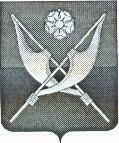 АДМИНИСТРАЦИЯ МОКШАНСКОГО РАЙОНА ПЕНЗЕНСКОЙ ОБЛАСТИ ПОСТАНОВЛЕНИЕ от  01.12. 2014  № 1524р.п. МокшанОб утверждении плана мероприятий и создании организационного комитета по поэтапному внедрению Всероссийского физкультурно-спортивного комплекса «Готов к труду и обороне» (ГТО) в Мокшанском районе  В соответствии с распоряжением Правительства  Российской Федерации от 30.06.2014 № 1165-р, Указом Президента Российской Федерации от 24.03. 2014  № 172 «О Всероссийском физкультурно-спортивном комплексе «Готов к труду и обороне» (ГТО), распоряжением Правительства Пензенской области  №  382-рП от 29.07.2014  « Об утверждении  плана мероприятий по поэтапному внедрению Всероссийского физкультурно-спортивного комплекса «Готов к труду и обороне» (ГТО) в Пензенской области, руководствуясь Уставом Мокшанского района,-администрация Мокшанского района постановляет:1. Утвердить прилагаемый план мероприятий по поэтапному внедрению Всероссийского физкультурно-спортивного комплекса «Готов к труду и обороне» (ГТО) в Мокшанском районе (далее план) (приложение № 1).2. Отделу по реализации молодежной политики, культуре, физической культуре и спорту администрации Мокшанского района (Л.А. Лопанова), управлению образованием  администрации Мокшанского района (А.В. Решетченко), ответственным за реализацию плана, обеспечить его выполнение в пределах бюджетных ассигнований, предусмотренных в бюджете Мокшанского района на очередной финансовый год и плановый период. 3. Рекомендовать органам местного самоуправления муниципальных образований Мокшанского района, государственному бюджетному профессиональному образовательному учреждению Пензенской области «Мокшанский агротехнологический колледж» принять участие в реализации мероприятий плана, утвержденного настоящим постановлением и предусмотреть финансовое обеспечение расходов на его реализацию.     4. Создать организационный комитет по внедрению и реализации Всероссийского физкультурно-спортивного комплекса «Готов к труду и обороне» (ГТО) в Мокшанском районе (приложение № 2).5.  Контроль за исполнением настоящего постановления возложить на заместителя главы администрации Мокшанского района Пензенской области Дружинину В.Г.Глава администрацииМокшанского района                                                          Н.Н.ТихомировПриложение  № 2к постановлениюадминистрацииМокшанского районаот 01.12.2014 №  1524Организационный комитет по внедрению и реализации Всероссийского физкультурно-спортивного комплекса «Готов к труду и обороне» (ГТО) в Мокшанском районе          Дружинина В.Г. - заместитель главы администрации Мокшанского района, председатель оргкомитета;Члены оргкомитета:Лопанова Л.А.- начальник  отдела по реализации молодежной политики, культуре, физической культуре и спорту администрации Мокшанского района,Быков В.В. - главный специалист отдела по реализации молодежной политики, культуре, физической культуре и спорту администрации Мокшанского района;Рузманова Л.Е. – директор Государственного бюджетного профессионального образовательного учреждения Пензенской области «Мокшанский агротехнологический колледж» (по согласованию);Паняев Н.В. – глава администрации р.п. Мокшан (по согласованию);Решетченко А.В. - начальник управления образованием администрации Мокшанского района;Заварзина В.А. – методист управления образованием администрации Мокшанского района (по согласованию);Алексакова Т.А. – исполнительный директор Муниципального бюджетного образовательного учреждения дополнительного образования детей Центр детского творчества (бассейн «Звездный») р.п. Мокшан;Протовень Е.И. – исполнительный директор Муниципального бюджетного образовательного учреждения дополнительного образования детей Центр детского творчества (Физкультурно-оздоровительный комплекс) р.п. Мокшан;Кубарь С.А. – директор Муниципального бюджетного образовательного учреждения дополнительного образования детей детской юношеской спортивной школы  р.п. Мокшан;Шабарин А.В. – директор Муниципального бюджетного образовательного учреждения основной  общеобразовательной школы п. Кр. Польцо;Швецов А.В. – директор Муниципального бюджетного образовательного учреждения средней  общеобразовательной школы № 1 р.п. Мокшан;Синицына Л.В.-  главный редактор газеты «Сельская правда» (по согласованию).Руководитель аппарата                                                                А.А. Лошкарев